03.09.2018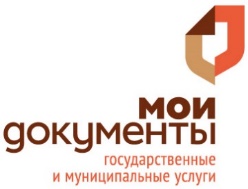 В пермских МФЦ День знаний отметили поздравлением первоклассников и подведением итогов акции «Соберем ребёнка в школу вместе»1 сентября сотрудники многофункциональных центров поздравили школьников, пришедших в этот день вместе со своими родителями в филиалы «Мои документы», с началом учебного года и вручили им подарки – воздушные шары, кубики – трансформеры, блокноты и ручки с логотипом учреждения. А накануне праздника были подведены итоги акции «Соберём ребенка в школу вместе». Напомним: в конце июля многофункциональные центры Пермского края присоединились к проекту по сбору школьных принадлежностей для детей из малообеспеченных и многодетных семей. Акция была организована совместно с территориальными подразделениями Министерства социальной защиты населения.В течение месяца в офисах «Мои документы» были организованы пункты приёма благотворительной помощи. За короткий срок силами неравнодушных заявителей и, конечно же, самих сотрудников МФЦ, удалось собрать для ребят несколько сотен канцелярских принадлежностей, комплекты школьной и спортивной формы, портфели и ранцы. В общей сложности в акции приняли участие 45 филиалов МФЦ Пермского края. Так, два отделения многофункционального центра г.Соликамск передали в территориальное отделение соцзащиты десятки тетрадей, шариковых ручек, циркулей и резинок, а также яркие альбомы для рисования, наборы цветных карандашей, акварельные краски и др. Филиалы «Березниковский» и «Березниковский-2» собрали более 300 единиц канцтоваров — от ручек и дневников до школьных брюк и рюкзаков.- Из собранных принадлежностей будут сформированы посылки, которые уже ближайшие дни попадут учащимся общеобразовательных учреждений из нуждающихся семей г.Березники и Березниковского муниципального района, - рассказала руководитель филиала «Березниковский» Елена Бороздина. Отметим, что для краевого многофункционального центра это не первый опыт участия в благотворительных проектах. В мае текущего года пермские МФЦ подключились к проекту фонда «Дедморозим» - «Больничная мама», объявив акцию по сбору средств гигиены для детей-сирот, проходящих лечение в больницах. Благодаря участию в акции огромного числа людей, удалось собрать: более 3 тысяч подгузников, около 200 упаковок с влажными салфетками, одноразовыми пеленками, сотни ватных дисков и палочек, десятки коробок с детским питанием, средствами для купания, присыпками, кремами, стиральным порошком, мылом и многим другим. Справка:В МФЦ Пермского края можно получить целый ряд необходимых для школьников и из родителей услуг. Например, дети, достигшие 14 лет, могут получить через центры «Мои документы» паспорт, оформить СНИЛС, зарегистрироваться по месту жительства, запросить информацию о результатах сданных экзаменов, а также зачислении в образовательное учреждение и др.Более подробную информацию можно получить по тел.8 800 555 05 53.